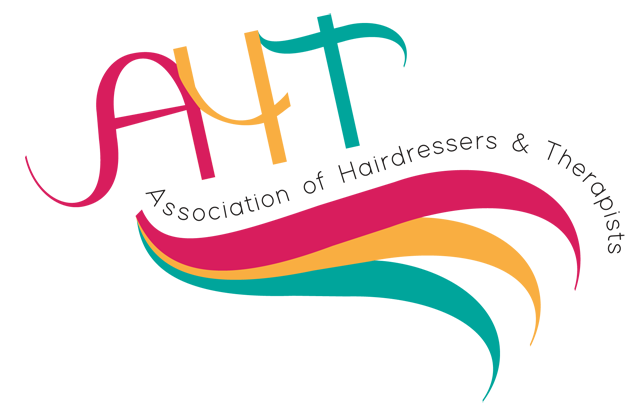                  A National Network for Hairdressing & Beauty ProfessionalsMembership Application 2023-2024Current membership for 1st October 2023 – 30th September 2024 – costs £30.00 per yearVisit us on social mediahttps:www.aht-uk.com, https://twitter.com/aht_of, https://www.facebook.com/groups/243231353057926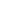 Complete below and return with payment of £30.00p made payable to AHT or copy of bank transfer to: Jonathan Putt, National Treasurer, 9 Tamar Close, Whitefield, Manchester, M45 8SJMembers wishing to pay by bank transfer; please send an order to the above address or by email to jputtahttreasurer@gmail.com For more information contact:National Treasurer : 	Jonathan Putt		Email:    jputtahttreasurer@gmail.com Name:Occupation ✅Identify Specialism ✅Home Address:Qualified TeacherHairdresserTown/CityProfessional TrainerBeauty TherapistCounty:Trained AssessorNail TechnicianPostcode:Business OwnerBarberTelephone:Academy PersonnelMake up ArtistCollege/CentreIndustry Retail EstablishmentHair Extension Specialist Email:RetiredWig MakerAlternative email:In Training /StudentOther-Please stateRequired Field: I agree for membership, updates and information to be emailed to me                                                            I agree to allow AHT to share my details with third parties for relevant marketing material          Required Field: I agree for membership, updates and information to be emailed to me                                                            I agree to allow AHT to share my details with third parties for relevant marketing material          Required Field: I agree for membership, updates and information to be emailed to me                                                            I agree to allow AHT to share my details with third parties for relevant marketing material          Required Field: I agree for membership, updates and information to be emailed to me                                                            I agree to allow AHT to share my details with third parties for relevant marketing material          Required Field: I agree for membership, updates and information to be emailed to me                                                            I agree to allow AHT to share my details with third parties for relevant marketing material          